Upper Mississippi River National Wildlife and Fish RefugeCelebrating 100 years from January 1 to December 31, 2024A PROCLAMATIONWHEREAS, The Upper Mississippi River National Wildlife and Fish Refuge was formed 100 years ago by legislative action on June 7, 1924 to develop systematic evaluation and management of this protected area for the future generations; andWHEREAS, U.S. Fish & Wildlife Service, Friends of Refuge organizations, federal and state partners, and others work to conserve, protect, and enhance habitat as a breeding ground for migratory birds, fish, other wildlife, and plants for the continuing benefit of the American people; andWHEREAS, the refuge has been designated as a Wetland of International Importance by the Ramsar Convention and a Globally Important Bird Area; andWHEREAS, the 240,000-acre refuge extends 261 miles along the Upper Mississippi River from the confluence of the Chippewa River near Wabasha, MN to Princeton, IA. It crosses 4 states: Illinois, Iowa, Minnesota, Wisconsin. The Americans that live in these communities along the river depend on the river for commerce, recreation, water supply, and environmental benefits; andWHEREAS, the refuge hosts 3.7 million visitors annually. It provides a variety of wildlife-dependent recreational opportunities to the public, including opportunities for hunting, fishing, wildlife observation, wildlife photography, and environmental education and interpretation; andWHEREAS, the refuge addresses significant issues including: threatened and endangered species, waterfowl migration, neotropical migratory birds, bottomland hardwood restoration, cultural resources, public use, and forest fragmentation.NOW, THEREFORE, be it resolved that I (we), __________ (person or group), do hereby proclaim 2024 asUpper Mississippi River National Wildlife and Fish Refuge Yearin the ________ I(we) encourage all businesses and community members to support community efforts to continue this legacy of cooperation and to participate in the refuge events throughout year of 2024 in celebration of the Upper Mississippi River National Fish and Wildlife Refuge vision. 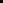 Official Signature and Seal IN WITNESS, WHEREOF I hereunto set my hand and cause the Seal of __________to be herein affixed.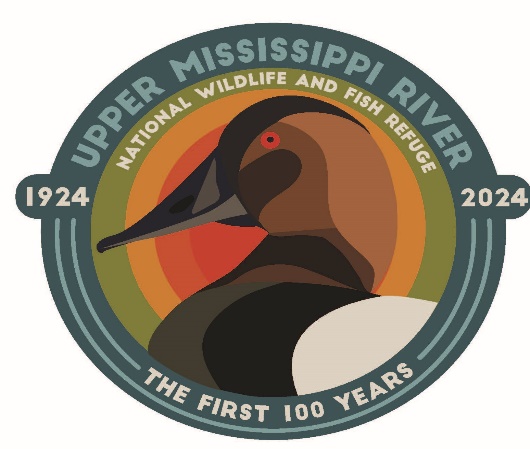 